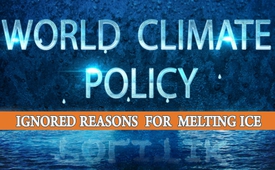 World Climate Policy - Ignored Reasons for Melting Ice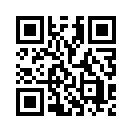 On October 10, 2017 atmospheric physicist Kent Moore, professor at Mississauga campus at University of Toronto, announced that a giant hole opened in the pack ice of the Antarctic that is located at the South Pole. At its greatest extent the natural phenomenon covers 80,000 km2 that is roughly the size of Austria.On October 10, 2017 atmospheric physicist Kent Moore, professor at Mississauga campus at University of Toronto, announced that a giant hole opened in the pack ice of the Antarctic that is located at the South Pole. At its greatest extent the natural phenomenon covers 80,000 km2 that is roughly the size of Austria. "This (hole) is hundreds of miles away from the ice edge. If we did not have satellites, we would not know it is there," Moore said. According to the atmospheric physicist areas of open waters surrounded by ice are called Polynjas. In coastal regions of the Antarctic they are quite common. For the scientists it is still puzzling how this initially mentioned Polynja could arise that lies "deep in the pack ice".
In connection with this sensational hole in the Antarctic pack ice another announcement by Arctic scientists is worth mentioning: The British newspaper "The Guardian" reported in August 2017 that according to a special publication of the London Geological Society a total of 91 previously unknown active volcanoes are located under the massive ice sheet of the Antarctica. These are added to the 47 previously known volcanoes. Furthermore the NASA discovered an old super volcano under the ice that after a long period of rest now again produces huge lava streams, according to Hélène Seroussi, Jet Propulsion Laboratory (JPL) a division of NASA in Pasadena, California. The eruptions of the Antarctic volcanoes do not make it to the surface in view of the immense ice mass. But they ensure that enormous ice masses melt away and thus the Antarctic ice sheet is destabilized. NASA scientists have graphically depicted the rivers that run beneath the ice shell of the Antarctic, mainly due to volcanic activity.
Above all the West Antarctic is considered to be particularly volcanically active. But the loss of ice mass pressure as a result of melting could – according to volcanologists Maximilian Van Wyk de Vries and Robert Bingham of the University of Edinburgh – make the volcanoes even more active. This in turn would further accelerate the melting process at the Antarctic ice sheet.
But in plain language this also means: According to the IPCC – that was incidentally launched and named by private sponsors – man-made climate change is responsible for the melting of ice in the Antarctic. Contrary to this claim however the many volcanoes may play a significant role in the ice melt – and also provide for the breaking off of icebergs.
According to climatologists the global climate is in a state of constant change. Warm and cold times repeat without any human influence in cyclic interplay. About very astonishing warm periods for example count reports from the early Middle Ages. They talk of a flourishing agriculture in Greenland that also the German climate expert Prof. Dr. med. Fritz Vahrenholt substantiates and explains with the solar activity.
In connection with warm periods the legendary and much-discussed maps of Piri Reis are also worth mentioning. Piri Reis lived from 1465 to 1554. He was an excellent navigator and cartographer or map maker. The famous "World Map of Piri Rice" from 1513 depicting an ice-free Antarctic was rediscovered only four centuries later (1929) during cleanup work in the Topkapi Palace in Istanbul. Charles Hapgood, a scholar from Keene College, was the first to study the map thoroughly. In late 1959 he came along a map of Oronteus Phynius made in 1531 in the Washington Library of Congress that also represents an Antarctic ice-free. Researcher Hapgood let the map of Piri Reis judged by the US-Air Force. According to the report of Westover Air Force Base's, Massachusetts of 1960 the map not only shows the exact shorelines and outlines of all continents, but also accurately identifies the topographical features of each country, such as mountain peaks, mountain ranges, islands, plateaus and rivers. The exact land mass of the Antarctic – that is covered in today's time with several kilometers of thick ice – is shown as said ice-free. This is another indication that there were warm periods that were not triggered by humans. It is also known that there were no glaciers in the Swiss canton of Valais in the 13th century. The glaciers have only grown again with the medieval Little Ice Age from 1400 to 1850. [www.kla.tv/10903]
Moreover it is therefore obvious humanity understood to survive best these warm periods and used it in its favor. As an example – according to climatologists and historians –  Venice succeeded between the 9th and 12th century – despite the warm period and the melting ice – to rise to a city-state and an important naval power – instead of sinking in the meltwater.
Having these reasons in the back the panic-driven climate politic along with climate summits remains highly questionable and is in an urgent need for being renewed due to its one-sided view. The question arises to whether humanity is currently being routinely and deliberately fooled.
It was made possible only by the scare tactics before an alleged human-induced climate change, by means of laws and taxes to patronize the population and financially bleed out and even reduce. Further background information can be found in the displayed programs.from hmSources:http://derwaechter.net/in-der-antarktis-oeffnete-sich-ein-riesiges-37-000-k%E3%8E%A1-grosses-loch-niemand-weiss-warum
http://n8waechter.info/2017/11/das-ist-verrueckt-supervulkan-unter-antarktischem-eis/
https://www.contra-magazin.com/2017/11/antarktis-vulkane-lassen-den-eispanzer-wegschmelzen/
https://www.theguardian.com/world/2017/aug/12/scientists-discover-91-volcanos-antarctica
http://www.sueddeutsche.de/wissen/antarktis-forscher-finden-riesiges-vulkanfeld-in-der-antarktis-1.3630718
http://www.scinexx.de/wissen-aktuell-21777-2017-08-16.html
http://piri-reis.de/das-geheimnis-des-piri-reis/
http://www.insidersegeln.de/aktuell/PiriReis.php
https://scilogs.spektrum.de/klimalounge/vahrenholt-groenland-im-mittelalter-fast-eisfrei/
https://de.wikipedia.org/wiki/Venedig
https://www.kla.tv/11474This may interest you as well:#ClimateChange-en - www.kla.tv/ClimateChange-enKla.TV – The other news ... free – independent – uncensored ...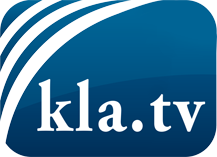 what the media should not keep silent about ...Little heard – by the people, for the people! ...regular News at www.kla.tv/enStay tuned – it’s worth it!Free subscription to our e-mail newsletter here: www.kla.tv/abo-enSecurity advice:Unfortunately countervoices are being censored and suppressed more and more. As long as we don't report according to the ideology and interests of the corporate media, we are constantly at risk, that pretexts will be found to shut down or harm Kla.TV.So join an internet-independent network today! Click here: www.kla.tv/vernetzung&lang=enLicence:    Creative Commons License with Attribution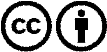 Spreading and reproducing is endorsed if Kla.TV if reference is made to source. No content may be presented out of context.
The use by state-funded institutions is prohibited without written permission from Kla.TV. Infraction will be legally prosecuted.